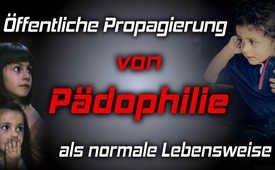 Öffentliche Propagierung von Pädophilie als normale Lebensweise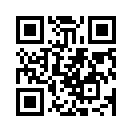 Die Aufweichung der bisherigen Tabuzone, Kinder für die Befriedigung sexueller Lust von Erwachsenen zu benutzen, wird immer häufiger öffentlich propagiert. Es gibt offensichtlich Bestrebungen weltweiter Kreise, Pädophilie „salonfähig“ zu machen!Das US-Webmagazin für Kunst und Kultur, „Salon.com“*, das in der Vergangenheit bereits mehrfach für provokative Artikel über Schwulen- und Lesbenorganisationen ausgezeichnet wurde, ging nun noch einen Schritt weiter. Kürzlich durfte der Autor Todd Nickerson folgende unglaubliche Zeilen veröffentlichen: „Ich bin immer dazu gestanden, dass ich mich Sexspielen mit Kindern widmen würde, wenn unsere Gesellschaft positiver gegenüber Sex eingestellt wäre. Ich würde dies nie ableugnen.“ Diese Sätze sind nichts anderes als eine öffentliche Propagierung von Pädophilie als normale Lebensweise. Damit wird deutlich, dass es Bestrebungen weltweiter Kreise gibt, Pädophilie „salonfähig“ zu machen. Eine Aufweichung der bisherigen Tabuzone, Kinder für
die Befriedigung sexueller Lust von Erwachsenen zu benutzen, käme geradezu einem morali-
schen Dammbruch gleich. Sämtliche von Missbrauch betroffenen Menschen haben ihre Erfah-
rungen als negativ und zerstörerisch für ihr ganzes späteres Leben und als zutiefst verletzend
für ihr Selbstbewusstsein geschildert. Wer aber die Zukunft unserer Kinder zerstört, der
zerstört auch die Zukunft der Menschheit.von nis./gr./gw.Quellen:http://www.youtube.com/watch?v=YcnVXjMK5q8
https://de.wikipedia.org/wiki/Salon.comDas könnte Sie auch interessieren:#Paedophilie - Pädophilie und Kindersexhandel - www.kla.tv/PaedophilieKla.TV – Die anderen Nachrichten ... frei – unabhängig – unzensiert ...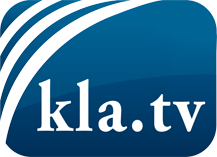 was die Medien nicht verschweigen sollten ...wenig Gehörtes vom Volk, für das Volk ...tägliche News ab 19:45 Uhr auf www.kla.tvDranbleiben lohnt sich!Kostenloses Abonnement mit wöchentlichen News per E-Mail erhalten Sie unter: www.kla.tv/aboSicherheitshinweis:Gegenstimmen werden leider immer weiter zensiert und unterdrückt. Solange wir nicht gemäß den Interessen und Ideologien der Systempresse berichten, müssen wir jederzeit damit rechnen, dass Vorwände gesucht werden, um Kla.TV zu sperren oder zu schaden.Vernetzen Sie sich darum heute noch internetunabhängig!
Klicken Sie hier: www.kla.tv/vernetzungLizenz:    Creative Commons-Lizenz mit Namensnennung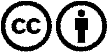 Verbreitung und Wiederaufbereitung ist mit Namensnennung erwünscht! Das Material darf jedoch nicht aus dem Kontext gerissen präsentiert werden. Mit öffentlichen Geldern (GEZ, Serafe, GIS, ...) finanzierte Institutionen ist die Verwendung ohne Rückfrage untersagt. Verstöße können strafrechtlich verfolgt werden.